2020年度　高崎健康福祉大学高崎高等学校学校説明会・入試説明会・個別相談会　参加者集計用紙◆説明会一覧　　　　　　　　　　　　　　　　　　　　　◆参加人数◆連絡先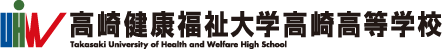 説明会日程希望に〇生徒数名9/26（土）学校説明会保護者数名10/2（金）学校説明会（夜の部）高崎駅スクールバス利用数名10/17（土）学校説明会前橋駅スクールバス利用数名11/14（土）入試相談会＆個別相談会11/28（土）入試相談会＆個別相談会中学校名ご担当先生氏名中学校連絡先（TEL）